Муниципальное Бюджетное Учреждение Дополнительного Образования детейЦентр Внешкольной Работы «Радуга» г. ЧелябинскаМЕТОДИЧЕСКОЕ ПОСОБИЕдля проведения занятийПО ТЕМЕ:«лоскутная техника "пэчворк"»Блинова Вера Николаевнапедагог дополнительного образованиявысшей категорииМБУДОД ЦВР «Радуга» г. ЧелябинскаЧелябинск – 2013ОглавлениеАННОТАЦИЯ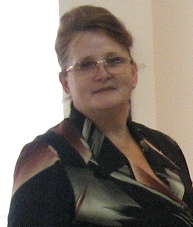 Блинова Вера Николаевна,педагог высшей категорииМуниципального Бюджетного Учреждения Дополнительного Образования Детей «центр внешкольного работы «радуга»г. Челябинскастаж работы – 15 летТема работы:	Изготовление украшения «Новогодняя ёлка»; для учащихся дополнительного образования первого года обучения.Цель работы:	Научить способу пришивания лоскутов на основу по нанесённому рисунку, применяя мультимедийную презентацию.	Настоящее занятие – изучение темы «Изготовление украшения "Новогодняя ёлка"».	Согласно календарному тематическому плану занятий03 декабря 2013 года состоится урок, рассчитанный на 2 часа.Форма проведения:	Групповая фронтальная работа. Мастер-класс для педагогов и родителей.Содержание:	Метод, использованный при изготовлении украшения «Новогодняя ёлка» сравнительно новый. Им с успехом можно воспользоваться, если нужно выполнить изделие небольшого размера. Лоскутки пришиваются непосредственно на основу по нанесённому рисунку, что избавляет от необходимости совмещать швы и метки. Изучаемый метод может быть использован при изготовлении настенного панно и других изделий.СОДЕРЖАНИЕТема урока:	Изготовление украшения «Новогодняя ёлка».Цель урока:	Научить способу пришивания лоскутов на основу по нанесённому рисунку.Тип урока:	Комбинированный, на котором соединяются элементы теоретических и практических занятий; создающий необходимые предпосылки для выполнения практических работ на последующих занятиях.Методы:	Объяснительно – иллюстративный; занятие проводится в виде беседы – лекции, новый материал показывается в процессе рассказа на схемах, фотографиях, образцах; ученик воспринимает, осознаёт, запоминает информацию.	Репродуктивный метод.Оборудование:Персональный компьютер AcerSystem Intel(R) "Celeron(R) M processor 1.50GHz,швейная машина,утюг.Материалы:Ткань,карандаш,линейка,ножницы,швейные нитки,прямые булавки,переводная бумага,20 см. узкой зелёной ленты,2 небольшие позолоченные пуговицы в форме звезды.Технологическая часть:	Мультимедийная презентация.ХОД УРОКАПлан:Организационный момент.Изучение нового материала.Подведение итогов теоретической части занятия.Охрана труда.Выполнение практической работы.Подведение итогов. Выставка работ.Ход занятия:1.	Организационный момент:приветствие учащихся;проверка посещаемости и готовности учащихся к занятию;назначение дежурных;сообщение темы:	"Изготовление украшения «Новогодняя ёлка»";постановка цели:	"Научить способу пришивания лоскутов на основу по нанесённому рисунку";знакомство с ходом занятия.2.	Изучение нового материала, демонстрация слайдов.Содержание:Метод, использованный при изготовлении украшения «Новогодняя ёлка» сравнительно новый. Им с успехом можно воспользоваться, если нужно выполнить изделие небольшого размера. Лоскутки пришиваются непосредственно на основу по нанесённому рисунку, что избавляет от необходимости совмещать швы и метки.В данном занятии рассматриваются вопросы, относящиеся к вышесказанному:Техника выполнения.Сборка лоскутного топа.Сборка украшения.Стёжка украшения.Техника выполненияПри выборе тканей следует учитывать, что лоскутки могут быть различной формы, с неровно обрезанными краями. Это неважно, потому что нашиваться они будут непосредственно на рисунок.При выполнении стёжки необходимо помнить, что каждый лоскуток накладывается на изнанку основы, а прострачивается с её лицевой стороны. Пристроченный лоскут отгибается, и пристрачивается следующий. Основа становится частью законченного произведения.Сборка лоскутного топа1.	Вырежьте из канвы два лоскута размером 14х14 см. Увеличьте рисунок «Новогодняя ёлка» на 200 %. (рис.1). Второй лоскут обрежьте по периметру на 5 мм, слегка уменьшив его. При необходимости просмотрите раздел «Переведение на ткань выкроек и трафаретных узоров». Переведите рисунок на оба лоскута канвы (рис. 2).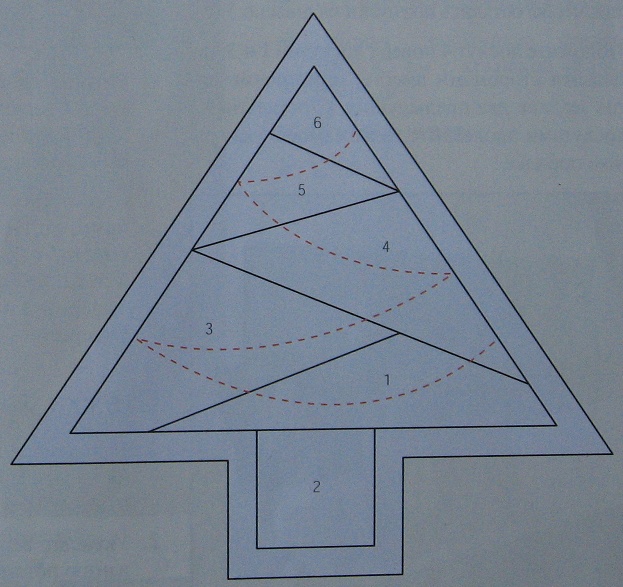 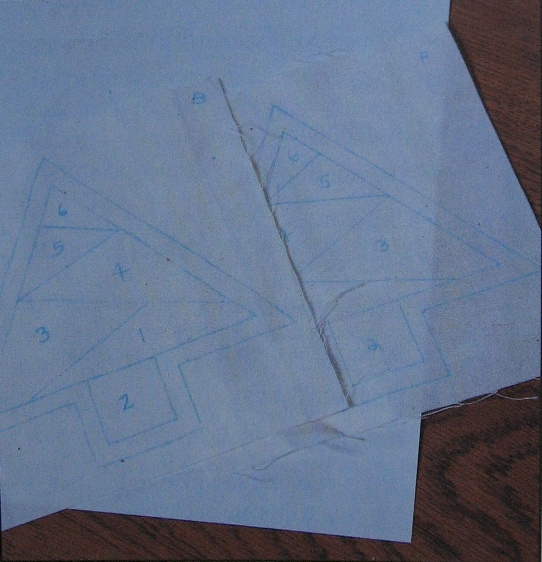 Рис. 1	Рис. 22.	По рис. 3 вырежьте цветные лоскутки, прибавив со всех сторон по 5 мм на швы. Лоскутки могут быть произвольной формы и различного размера. Условие одно – на них должны разместиться детали рисунка с припуском на швы по 5 мм со всех сторон (рис. 4).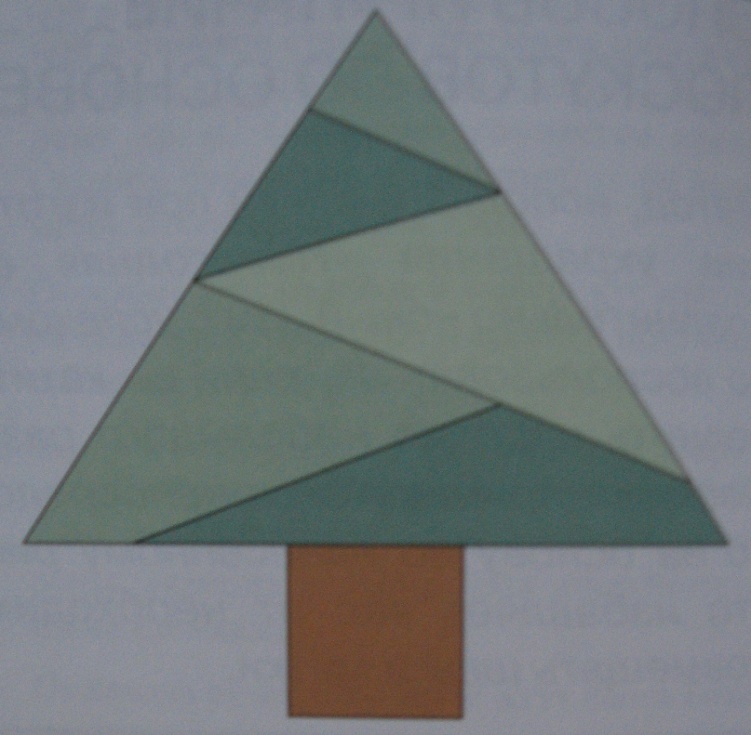 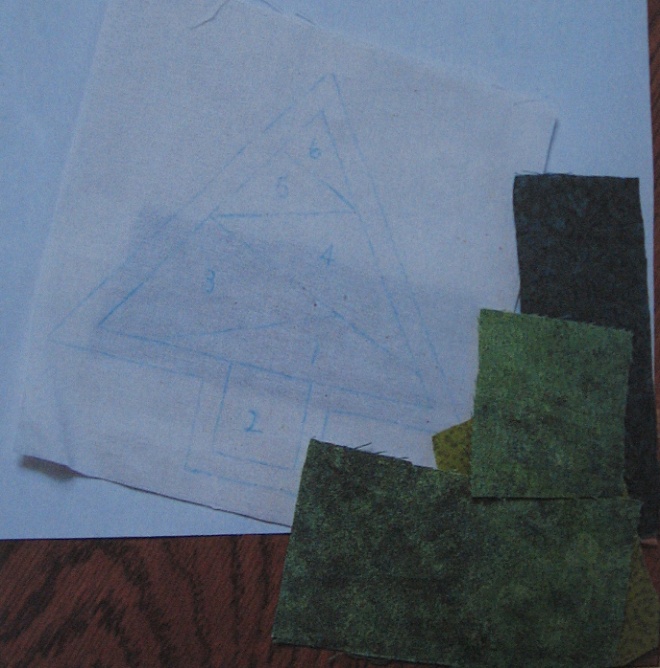 Рис. 3	Рис. 43.	Положите один лоскут канвы на такую поверхность, чтобы просвечивали линии рисунка с изнаночной стороны. Приложите лоскутки к канве в порядке, указанном на рисунках 1-4. Лоскут 1 положите под контур 1 на канве, лицевыми сторонами вместе. Положение лоскута и контура проверьте на просвет. Лоскут должен быть шире контура по периметру на 5 мм или больше. Приколите лоскут булавкой.4.	Положите лоскут 2 поверх лоскута 1 лицевыми сторонами вместе. Ещё раз проверьте, чтобы лоскут 2 соответствовал по размеру своему контуру на канве, приколите лоскутки булавками, оставив по 5 мм на швы.5.	Переверните заготовку и прострочите с изнанки канвы, чтобы строчка немного забегала за края лоскутов 1 и 2 (рис. 5). Срежьте излишки ткани, оставив припуски на швы 5 мм. Переверните заготовку и отпарьте лоскуты, отогнув лоскут 1 от лоскута 2 (рис. 6).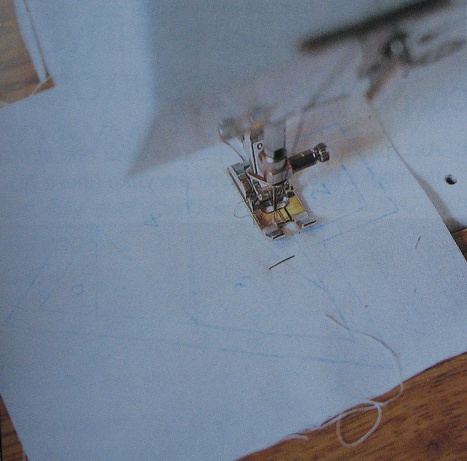 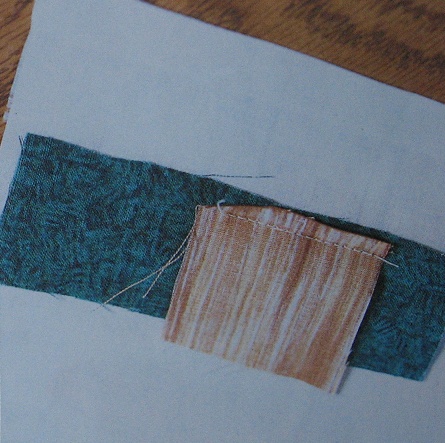 Рис. 5	Рис. 66.	Снова переверните основу на изнаночную сторону и загните канву обратно на ширину припуска на швы между лоскутом 1 и лоскутом 3,чтобы подтянуть излишки лоскута 1. Обрежьте лоскут 1 по контуру на канве, оставив 5 мм на шов (рис. 7).7.	Наложите лоскут 3 на лоскут 1 лицевыми сторонами вместе, совместив один край лоскута 3 с обрезанным краем лоскута 1. Ещё раз удостоверьтесь, что швы совпали, и прострочите, слегка выйдя за края лоскутов. Обрежьте края, оставив 5 мм припуска на шов. Переверните заготовку и, отогнув лоскут 3 от лоскута 1, отпарьте шов (рис. 8).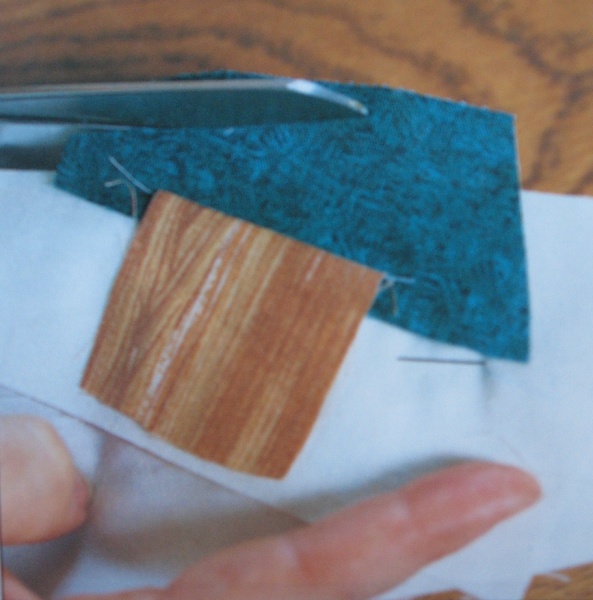 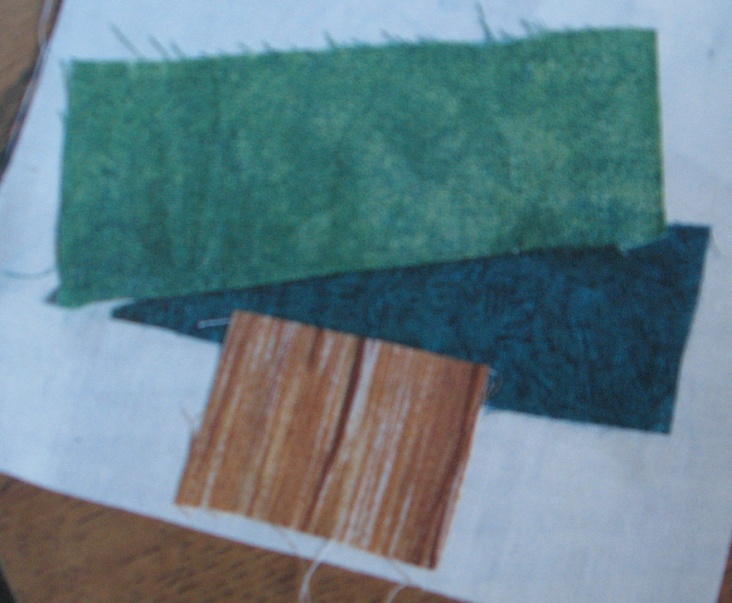 Рис. 7	Рис. 88.	Переверните основу на изнаночную сторону и, подтянув канву вдоль нового шва, хорошенько её отпарьте. Обрежьте лоскуты 1 и 3 так, чтобы остались припуски на швы по 5 мм.9.	Положите лоскут 4 поверх лоскутов 1 и 3 лицевыми сторонами вместе, пристрочив его так же, как два предыдущих. С остальными лоскутами проделайте то же самое в указанном порядке.10.	Повторите весь процесс с меньшим лоскутом канвы, предназначенным для обратной стороны изделия.Сборка украшения1.	Аккуратно обрежьте ножницами обе детали пэчворка вдоль контура рис. 9.2.	сложите ленточку пополам, приложите её края к верхушке лицевой стороны топа к линии припуска на швы. Приколите петельку булавкой.3.	Сложив обе части ёлочки лицевыми сторонами, отступив 5 мм на шов, прострочите их вместе, оставив не застроченным участок в 5см. Обрежьте уголки поближе к швам, выверните на лицевую сторону и отутюжьте. Отверстие зашейте потайным швом.Стёжка украшения1.	Ещё раз просмотрите раздел "Ручная стёжка". Простегайте изделие по красным пунктирным линиям, указанным на рис. 1.2.	Украсьте верхушку ёлочки, пришив к основанию петли позолоченную пуговку в форме звезды.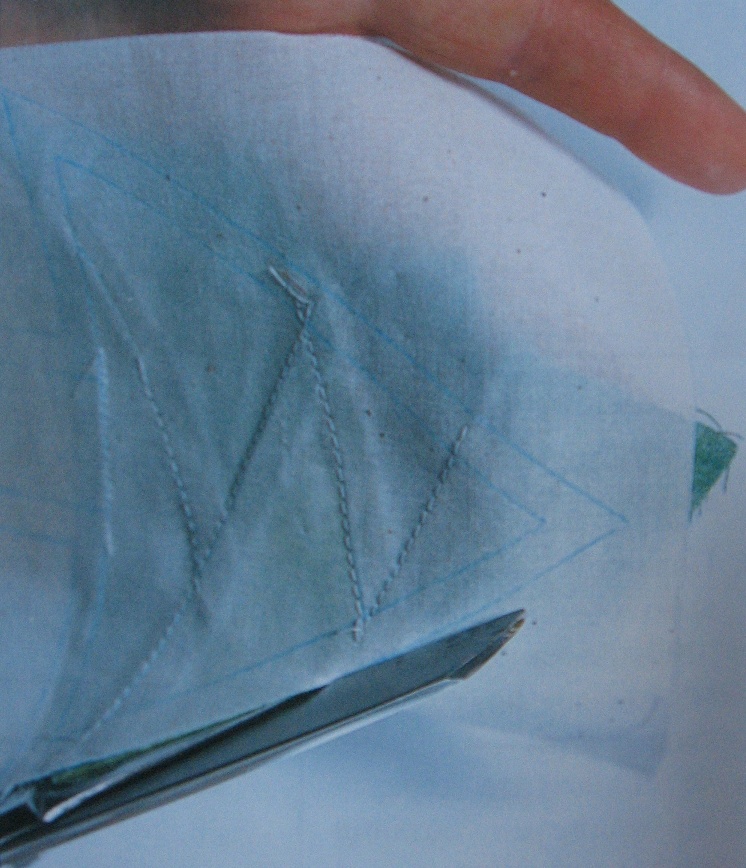 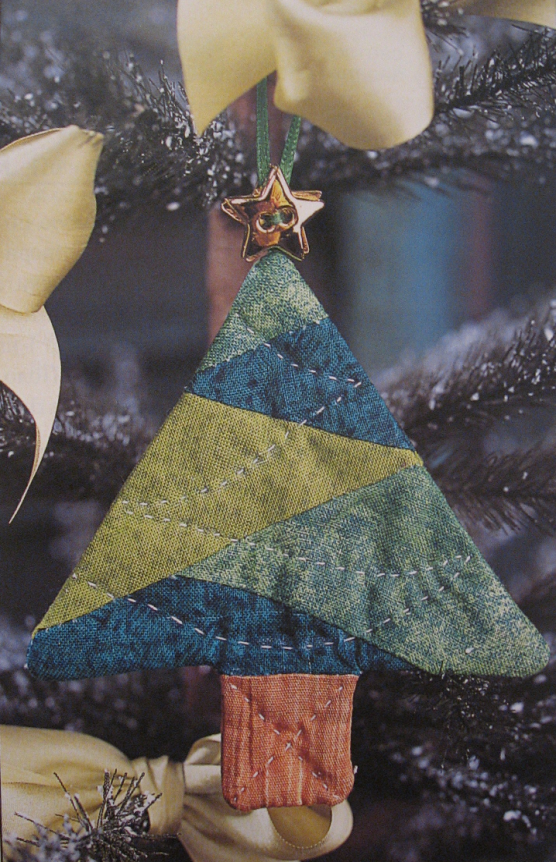 Рис. 9	Рис. 10Ожидаемый результат:Обучаемые в конце занятия должны знать ответы на следующие вопросы:Какие материалы могут использоваться для выполнения работы?Как правильно выкроить детали?Какие швы можно применить для соединения деталей изделия?Вопросы по правилам техники безопасности при работе на швейной машине.Что входит в окончательную отделку изделия?В конце занятия учащиеся демонстрируют выполненные работы, рассказывают технологическую последовательность выполнения украшения и какие материалы, инструменты и приспособления они использовали в своей работе.В конце занятия учащиеся должны уметь самостоятельно выполнить эскиз изделия, подобрать материалы, выкроить детали и оформить украшение по своему желанию и в соответствии со своими возможностями.Литература:Кулер Д., К90 Лоскутное шитьё. Покрывала, подушки, мелочи для кухни /Пер. с англ. Ю.К. Рыбаковой. – М.: ООО «ТД "Издательство Мир книги"»,2005.-112 с.: ил.Совцова Л.А. С 56 Техника «Церковные окна». – М.: АСТ-ПРЕСС.2000. – 32 с. – (Лоскут).Дроздова О.Е. Д 75 Пэчворк. Орнаменты и изделия. – М.: «Мода и рукоделие»,2001. – 64 с.1.	АННОТАЦИЯ…………………………………………………………………………………..………….…2Тема работы……………………………………………………………………….………………..…2Цель работы………………………………………………..……………………………………….…2Форма проведения………………………………………………..………………………………….2Содержание………………………………………………..……………………………………………22.	СОДЕРЖАНИЕ………………………………………………..……………………………………………3Тема урока………………………………………………..……………………………………………...3Цель урока………………………………………………..……………………………………………...3Тип урока………………………………………………………………………..……..…………………3Методы………………………………………………………………………………....…………………3Оборудование………………………………………………………………………..…………………3Материалы…………………………………………………………………………..…………………3Технологическая часть…………………………..…………………………..…………………33.	ХОД УРОКА……………………………………………………………………………………………………43.1.	План: …………………………………………………………………………………....…………………4Организационный момент.………………………..……………………………………………4Изучение нового материала.………………………………………………………………..…4Подведение итогов теоретической части занятия.………………………………4Охрана труда.………………………………………………...…………………………………………4Выполнение практической работы...……………………………………………………..4Подведение итогов. Выставка работ...…………………………………………………..43.2.	Ход занятия: ………………………………………………………………………………………...41.	Организационный момент..……………………………………………………………………42.	Изучение нового материала, демонстрация слайдов. …………………………43.3.	Содержание:……………………………………………………………...…………………………4Техника выполнения………………………………………………………………...……………4Сборка лоскутного топа………………………………………………………………………5Сборка украшения…………………………………………………………………….……………7Стёжка украшения…………………………………………………………….…………………73.4.	Ожидаемый результат……………………………………………………………..………84.	Литература………………………….………………………….………………………………………..8